AKTUALITY=========================================================================Hlasování o nejlepší Informační službu. Hlasujte pro naši UIS Skalní mlýn!!! KLIKNĚTE!!!Shromáždění účastníků destinační oblasti Moravský kras a okolíZchátralý areál v Blansku hledá kupce, půjde o největší dražbu v Česku – diskuse Moravský kras – nejstarší a nejmladší CHKO na MoravěSPRÁVA JESKYNÍ ČR=========================================================================Názory návštěvníků zpřístupněných jeskyníMiroslava, Jeseník / 04. 07. 2019 / Punkevní jeskyněVelké poděkování paní z prodejny suvenýrů (neděle 30. 6. 2019, 9:20). Před prohlídkou pozvala zájemce do prodejničky a krásně povykládala o jeskyních, dovolila nám osahat jednotlivé krápníky a kameny (určené k prodeji samozřejmě :-D), ukázala nám zajímavou knihu o jeskyních a byla velice milá, i když jsme si toho zrovna moc nekoupili :-)))Odpověď:Vaše milé poděkování paní prodavačce z prodejny suvenýrů u Punkevních jeskyní předáme. Vaše spokojenost ji rozhodně potěší. Zákazníci spolehlivě poznají, že prodávajícího práce baví a odcházejí od ní spokojeni, byť si toho moc nekoupí.Miroslava od Jeseníku / 03. 07. 2019 / Punkevní jeskyněProhlídka neděle 30. 6. 2019 v 9,40 - krásná prohlídka, jen nevím, proč jsme si museli kupovat známku na focení, když fotila celá skupina a mladičké průvodkyni bylo úplně jedno, že známku mělo cca 5 lidí. Možná víc, ale určitě ne všichni. Zato plavba lodí (1. loď, průvodkyně KATKA) byla nezapomenutelný zážitek - SUPER ORIGINÁLNÍ VÝKLAD. Jestli si ho Kateřina psala sama, klobouk dolů. Za celých mých x-sát let jsem takový poučný a současně humorný výklad ještě neslyšela a jsem ráda, že jsem ho zažila právě na lodičce v Punkevní jeskyni. Takže Kateřině moc děkuji a Vám přeji více takových super průvodců jako je Katka :-)Odpověď:Punkevní jeskyně jste si užili se vším, co nabízejí. Bohužel včetně návštěvníků nerespektujících pravidla. Uhlídat celou skupinu dokáží dva průvodci, ale je to opravdu nepříjemné dospělé osoby upozorňovat na porušování pravidel. Ještě, že vás průvodkyně Katka na závěr prohlídky dobře naladilaJESKYNĚ=========================================================================Rájem jeskyní je Moravský kras. Jízda na lodičkách v podzemí láká lidi už 86 lethttps://www.denik.cz/cestovani/rajem-jeskyni-je-moravsky-kras-jizda-na-lodickach-v-podzemi-laka-lidi-uz-86-rok-20190702.html02. 07. 2019Venku přes třicet nad nulou. Dole pod deset stupňů Celsia. Návštěvou některých z českých jeskyní lidé spojí příjemné s užitečným. Příjemné osvěžení i krásné vápencové zážitky nabízejí české a moravské jeskyně. Krápníková výzdoba Javoříčských jeskyní nebo rozlehlá podzemní jezera v Bozkovských dolomitových jeskyních jsou toho důkazem.Čeští vědci přepsali dějiny. V Moravském krasu objevili malbu starou 6200 lethttps://echo24.cz/a/S9L8W/cesti-vedci-prepsali-dejiny-v-moravskem-krasu-objevili-malbu-starou-6200-let
05. 07. 2019Nejstarší jeskynní malba na našem území vznikla před 6200 lety v Moravském krasu. Prokázal to výzkum vědců z Ústavu jaderné fyziky AV ČR a pražského Archeologického ústavu AV ČR, kteří zkoumali nápisy a kresby v Kateřinské jeskyni. Tento objev je téměř o 1000 let starší než obrazce v jeskyni Býčí skála, uvedli vědci na stránkách AV ČR.Nejstarší pravěká kresba v ČR má 6 200 lethttps://sciencemag.cz/nejstarsi-praveka-kresba-v-cr-ma-6-200-let/03. 07. 2019Výzkum nápisů a kreseb ve Staré Kateřinské jeskyni v severní části Moravského krasu probíhá od roku 2017 ve spolupráci Správy jeskyní ČR, Univerzity Palackého v Olomouci a laboratoře CRL, provozované společně Ústavem jaderné fyziky a Archeologickým ústavem AV ČR, Praha.V Moravském krasu objevili vědci unikátní jeskynní malbu: vznikla před 6200 letyhttps://techfocus.cz/1396-v-moravskem-krasu-objevili-vedci-unikatni-jeskynni-malbu-vznikla-pred-6200-lety.html04. 07. 2019Nejstarší jeskynní malba na našem území vznikla před 6200 lety v Moravském krasu. Prokázal to výzkum vědců z Ústavu jaderné fyziky AV ČR a pražského Archeologického ústavu AV ČR, kteří zkoumali nápisy a kresby v Kateřinské jeskyni.Akademie věd: V Moravském krasu vědci objevili unikátní jeskynní malbu, vznikla před 6200 letyhttps://www.parlamentnilisty.cz/zpravy/tiskovezpravy/Akademie-ved-V-Moravskem-krasu-vedci-objevili-unikatni-jeskynni-malbu-vznikla-pred-6200-lety-58797005. 07. 2019Nejstarší jeskynní malba na našem území vznikla před 6200 lety v Moravském krasu. Prokázal to výzkum vědců z Ústavu jaderné fyziky AV ČR a pražského Archeologického ústavu AV ČR, kteří zkoumali nápisy a kresby v Kateřinské jeskyni. Tento objev je téměř o 1000 let starší než obrazce v jeskyni Býčí skála.Z Loupežnické jeskyně u Hřenska se nemohl vyčerpáním dostat muž ven, pomohli až hasičihttp://www.edecinsko.cz/zpravy/decin/73169-z-loupeznicke-jeskyne-u-hrenska-se-nemohl-vycerpanim-dostat-muz-ven-pomohli-az-hasici04. 07. 2019Děčín, Hřensko, Labská Stráň - Z Loupežnické jeskyně nedaleko Labské Stráně u Hřenska na Děčínsku se ve středu odpoledne nemohl dostat vyčerpáním muž, který pravděpodobně podcenil svoji sílu. Na místo vyjely tři hasičské jednotky (lezecká skupina hasičů z Děčína, dobrovolní hasiči Labská Stráň a Hřensko). Hasičům se podařilo muže z těžko přístupného terénu dostat, neutrpěl žádné zranění, byl pouze vyčerpán.Rájem jeskyní je Moravský kras. I střední Čechy ale mají svůj trumfhttps://benesovsky.denik.cz/z-regionu/rajem-jeskyni-je-moravsky-kras-jizda-na-lodickach-v-podzemi-laka-lidi-uz-86-rok-20190702.html05. 07. 2019Venku přes třicet nad nulou. Dole pod deset stupňů Celsia. Návštěvou některých z českých jeskyní lidé spojí příjemné s užitečným. Příjemné osvěžení i krásné vápencové zážitky nabízejí české a moravské jeskyně. Krápníková výzdoba Javoříčských jeskyní nebo rozlehlá podzemní jezera v Bozkovských dolomitových jeskyních jsou toho důkazem.Turistika s bariérami. Nejen k Macoše se vozíčkáři dostávají s obtížemihttps://ct24.ceskatelevize.cz/regiony/jihomoravsky-kraj/2859311-turistika-s-barierami-nejen-k-macose-se-vozickari-dostavaji-s04. 07. 2019Strmé schody znepříjemňují vozíčkářům i návštěvníkům s kočárky výstup k lanovce, která vozí turisty od Punkevních jeskyní k propasti Macocha a zpět. Její provozovatelé usilují roky o rozšíření bezbariérového vstupu. Přístup bez překážek řeší i na jiných turisty hojně navštěvovaných místech.V Moravském krasu nejen do jeskyníhttps://www.chatar-chalupar.cz/v-moravskem-krasu-nejen-do-jeskyni-1/Moravský kras je naší druhou nejstarší chráněnou krajinnou oblastí. Tato unikátní učebnice geologie je chráněna již od roku 1956.Punkevní jeskyně ročně vidí na 200 tisíc turistů. Jezdí je obdivovat i Japoncihttps://www.aktivnidite.cz/421-1784-punkevni-jeskyne-rocne-vidi-na-200-tisic-turistu--jezdi-je-obdivovat-i-japonciAtraktivita Punkevních jeskyní se dá shrnout třemi slovy: lodičky, Macocha, okruh. Plavit se po temně zelených vodách podzemní Punkvy přijíždějí návštěvníci z dalekého Japonska, kteří potom zběsile fotí každé zákoutí dna majestátné propasti, aby se nakonec ze skaliska vynořili tam, kde prve vešli. Punkevní jeskyně jsou nejnavštěvovanějším jeskynním systémem v Česku, ročně je vidí na 200 000 turistů.Nechte se pohltit nádhernou přírodou Moravského krasu (1)https://www.cestovanibezhranic.cz/nechte-se-pohltit-nadhernou-prirodou-moravskeho-krasu/Lidé se dnes snaží cestovat daleko za hranice našeho státu s touhou objevovat nová, zajímavá místa. Přitom ale zapomínají, že nespočet krás se nachází i u nás, v České republice. Jsme sice malou zemí v srdci Evropy, ale i tak za trochu zájmu určitě stojíme. Proč by se k nám jinak vydávalo tolik zahraničních turistů, no ne?Pokračování pohádky o nádherném Moravském krasuhttps://www.cestovanibezhranic.cz/pokracovani-pohadky-o-nadhernem-moravskem-krasu/Nedávno jsme se společně vydali objevovat impozantní přírodní úkazy Moravského krasu. Jak si jistě dobře vzpomínáte, povídání o něm bylo natolik silné a obsáhlé, že se první článek zabýval pouze přístupnými jeskyněmi. A dokonce se ještě nestihl zaměřit na všechny. Ty nejlepší (alespoň z mého osobního pohledu) jsem si nechal až na druhou část, která vám zároveň osvětlí důvody, proč to tak cítím.OSTATNÍ A NEJEN PODZEMÍ=========================================================================V lomu Velká Amerika zemřela po pádu ze skály mladá ženahttps://www.novinky.cz/krimi/509192-v-lomu-velka-amerika-zemrela-po-padu-ze-skaly-mlada-zena.html?fbclid=IwAR2r263egZE6wCQX-D-3pTpm6QX06ioQD6MXKjzdxqsEbRMY6MHlzJ_t_vc29. 06. 2019Mladá žena zemřela v sobotu po pádu ze skály v lomu Velká Amerika u Mořiny na Berounsku. Okolnosti neštěstí prověřují policisté, řekl středočeský policejní mluvčí Zdeněk Chalupa.Česko si připsalo na seznam UNESCO dvě další památkyhttps://www.e15.cz/magazin/kultura/cesko-si-pripsalo-na-seznam-unesco-dve-dalsi-pamatky-136040706. 07. 2019Počet českých památek zapsaných na seznamu světového dědictví UNESCO se v sobotu zvýšil na čtrnáct poté, co na něj přibyl Hornický region Erzgebirge/Krušnohoří a poněkud nečekaně i Národní hřebčín Kladruby nad Labem. Rozhodl o tom výbor pro světové dědictví UNESCO na zasedání v ázerbájdžánské metropoli Baku. Prestižní skupina kulturních a přírodních památek mimořádného významu se nerozšířila o zbytky hraničního valu z doby Římské říše, o což usilovalo Slovensko společně s Německem, Rakouskem a Maďarskem.12 nejkrásnějších přírodních zázraků České republikyhttps://epochaplus.cz/12-nejkrasnejsich-prirodnich-zazraku-ceske-republiky/05. 07. 2019Abychom viděli přírodní krásy, nemusíme jezdit ani do zahraničí. Naše země ukrývá mnoho unikátních míst, která stojí za to vidět. Poušť, vodopády nebo tundra, to vše se nachází u nás.Chybí zeleň, zločiny betonové lobby. Následky sucha už vidíme kolem nás, varuje experthttps://www.parlamentnilisty.cz/arena/monitor/Chybi-zelen-zlociny-betonove-lobby-Nasledky-sucha-uz-vidime-kolem-nas-varuje-expert-58787705. 07. 2019Chybí zeleň, nevážíme si půdy, vzrostlých stromů, druhové pestrosti. Betonová lobby se činí a stranou nezůstávají ani ti, kteří by nejraději naše lesy vyvezli „nastojato“. Bezútěšný stav, který se nadále vyhrocuje, popisuje světově uznávaný odborník na lesnictví Pavel Valtr. Komu jde na ruku nová lesnická vyhláška a proč je v některých bodech tak amatérská?Nejnavštěvovanější přírodní cíle: absolutním vítězem je České Švýcarskohttps://www.kudyznudy.cz/aktuality/nejnavstevovanejsi-prirodni-cile--absolutnim-vitez.aspx02. 07. 2019Kdo se vypraví do Českého Švýcarska, může za pár hodin snadno obejít sedm z deseti nejnavštěvovanějších přírodních krás. Největší pozornost sklízí výlet do Edmundovy a Divoké soutěsky, kde se už od roku 1890 jezdí na výletních pramicích, třetí místo patří symbolu národního parku Pravčické bráně.Žijí mezi námi: Gustav Toman. Jaké je to na dně zatopeného uhelného lomu Barbora?http://www.edecinsko.cz/zpravy/lide/73020-ziji-mezi-nami-gustav-toman-jake-je-to-na-dne-zatopeneho-uhelneho-lomu-barbora15. 06. 2019Hnědouhelný lom Barbora na Teplicku ukončil těžbu v roce 1973 a samovolně se zatopil. Po rekultivacích břehů vznikla unikátní vodní nádrž. Rekreační oblast Barbora nyní vyniká rozlehlostí vodní plochy (63 hektarů), krásnou polohou pod Krušnými horami i čistotou vody. Už od poloviny osmdesátých let slouží tisícům návštěvníků, hlavně z Mostecka, Teplicka a Ústecka. Kupříkladu z Litvínova se tam na kole pohodlně dostanete za půl hodinyDo Velké Ameriky spadla mladá ženahttps://www.horydoly.cz/tragedie/do-velke-ameriky-spadla-mlada-zena.html07. 2019Do lomu Velká Amerika se zřítila mladá žena. Na místě byla mrtvá. Policie vyšetřuje, odkud spadla a za jakých okolností. Byla nařízena soudní pitva.  Tragický pád se odehrál v sobotu 29. června odpoledne v Českém krasu nedaleko Karlštejna.Bývalý lom Velká Amerika (též lom Na Rešnách, lom Východ) je veřejnosti nepřístupný stejně jako kterékoliv báňské dílo činné i mimo provoz. Na dně je jezero s čistou vodou, které láká ke koupání.Skrytá tvář jižní Moravy: adrenalin si užijete vysoko nad zemí i hluboko pod ní https://www.brnenskadrbna.cz/zpravy/spolecnost/14597-skryta-tvar-jizni-moravy-adrenalin-si-uzijete-vysoko-nad-zemi-i-hluboko-pod-ni.html?utm_source=copy10. 07. 2019Co se člověku jako vybaví při slovech jižní Morava? Prvně dozajista skvělé víno, poté krásná krajina zalitá sluncem a v neposlední řadě určitě svérázní, avšak dobrosrdeční Moraváci. Všechna tato spojení jsou správná a lidé na jižní Moravě tvrdě pracují, aby si takovou pověst zasloužili. Mimo výletové destinace za dobrým vínem ale dostává jižní Morava v posledních letech nový rozměr - je cílem milovníků adrenalinu. Krušnohorská hornická krajina je památkou světového dědictví UNESCOhttps://chomutovsky.denik.cz/zpravy_region/krusnohorska-hornicka-krajina-je-pamatkou-svetoveho-dedictvi-unesco-20190706c.html06. 07. 2019Hornické památky v saském a českém Krušnohoří byly zapsány na Seznam světového dědictví UNESCO. Rozhodl o tom 6. července Výbor světového dědictví na svém 43. zasedání v ázerbájdžánském Baku.Jáchymovské podzemí, Vlčí jámy, Mědník. Krušné hory zaujaly UNESCO svou hornickou minulostíhttps://ct24.ceskatelevize.cz/domaci/2862077-jachymovske-podzemi-vlci-jamy-mednik-krusne-hory-zaujaly-unesco-svou-hornickou
07. 07. 2019Krušnohorská kulturní krajina je první přeshraniční českou památkou, která se dostala na Seznam světového kulturního a přírodního dědictví UNESCO. Návrh na zápis této oblasti se staletou hornickou tradicí podalo společně Česko a Německo. Českou stranu regionu, který podává jedinečné svědectví o vlivu rud pro rozvoj důlních a dalších souvisejících technologií, reprezentuje pět zapsaných lokalit: Jáchymov, Abertamy – Boží Dar – Horní Blatná, Rudá věž smrti u Ostrova, Krupka a Mědník.Ochladí se v podzemíhttps://orlicky.denik.cz/zpravy_region/ochladi-se-v-podzemi-20190706.html06. 07. 2019Příjemné ochlazení v horkých dnech skýtají Muzea v Králické pevnostní oblasti.Hlas v podzemí šeptal mé jménohttps://nasehvezdy.cz/hlas-v-podzemi-septal-me-jmeno/Tento zážitek se váže k mému dětství, kdy jsem jako malá holka s několika kamarády šmejdila podzemními chodbami, jimiž byly propojeny tři hrady v okolí naší vesnice…ČEZ: Unikátní koncert filharmoniků 160 metrů pod zemí. Lipno slaví 60 ...https://www.parlamentnilisty.cz/zpravy/tiskovezpravy/CEZ-Unikatni-koncert-filharmoniku-160-metru-pod-zemi-Lipno-slavi-60-let-58802306. 07. 2019Vodní dílo, elektrárna a lodní doprava na Lipně slaví 60 let spolehlivého provozu. Obě dvě soustrojí vodní elektrárny za tu dobu zaznamenala přes 228 tisíc provozních hodin a více než 67 tisíc najetí do provozu. Celkově elektrárna vyrobila těžko představitelných 8,3 miliardy kWh ekologické elektřiny, což by stačilo na pokrytí současné spotřeby všech jihočeských domácností na více než 7 let.ZAHRANIČÍ====================================================================Mayská rituální jeskyně | LovecPokladu.czhttps://www.lovecpokladu.cz/home/mayska-ritualni-jeskyne-765806. 07. 2019 Archeologové se zabývají výzkumem mayské rituální jeskyně Balamkú na poloostrově Yucatán v Mexiku. Objevili v ní na dvě stě rituálních předmětů, které mohou pomoci objasnit, co stálo za vzestupem a pádem mayské říše. Toto posvátné místo už dříve objevili zdejší zemědělci, naštěstí ho nikdo nevyraboval.Finové dokončují obří jeskyni na ukládání jaderného paliva. Místní se těší, Češi děsíhttps://zpravy.aktualne.cz/ekonomika/finove-dokoncuji-obri-jeskyni-na-ukladani-vyhoreleho-jaderne/r~08e9482a9e3a11e9a049ac1f6b220ee8/05. 07. 2019Úložiště Onkalo na jihozápadním pobřeží Finska, nedaleko jaderné elektrárny Olkiluoto, je první skutečně hlubinné úložiště radioaktivního odpadu na světě. Od loňského dubna se testuje jeho provoz. První měděné kontejnery s vyhořelým jaderným palivem sem začnou Finové ukládat v roce 2025. Do roku 2145 se jich má v Onkalu uskladnit kolem 3000, pak se zasypou.Češka (14) se v Rakousku zřítila do průrvy: Vytahovali ji záchranářihttps://www.blesk.cz/clanek/zpravy-krimi/612079/ceska-14-se-v-rakousku-zritila-do-prurvy-vytahovali-ji-zachranari.html05. 07. 2019Rakouská záchranná služba měla v pátek pohotovost. Z oblasti Horních Rakous nedaleko hory Krippenstein museli zachraňovat dívenku (14) z České republiky, která se zřítila do hluboké prolákliny pod sněhem. Hluboká byla 20 metrů. Záhada Mrtvého moře. Vědci zjistili, proč v tamních vodách "sněží" sůlhttps://www.denik.cz/veda-a-technika/sul-mrtve-more-zahada-krystaly-slunce-20190703.html04. 07. 2019Mrtvé moře. Jedinečná přírodní památka odnepaměti fascinuje návštěvníky i vědce. Bezodtoké slané jezero, jež se rozprostírá mezi Izraelem a Jordánskem, si přesto dodnes uchovává některá svá tajemství. Jedna se zdejších záhad je přitom spojena s něčím tak nepatrným jako jsou solné krystaly. Jaké síly stojí za tím, že tyto drobné částečky klesají ke dnu jezera? Krásy Jižní Ameriky. Kam se za nimi vydat?https://www.olomouckadrbna.cz/zivot-a-styl/cestovani/14072-krasy-jizni-ameriky-kam-se-za-nimi-vydat.html02. 07. 2019Chtěli byste se vydat za oceán, ale pořádně nevíte kam? Pokud vás neláká vyjet do Severní Ameriky, jeďte o něco níže, na jih. I tam najdete spoustu nádherných míst, která stojí za to. Archeologická senzace: přehradní nádrž na Sibiři skrývá ostatky dávno zaniklých civilizacíhttps://techfocus.cz/veda-vesmir/1381-archeologicka-senzace-prehradni-nadrz-na-sibiri-skryva-ostatky-davno-zaniklych-civilizaci.html27. 06. 2019V obří Sajansko-šušenské přehradě v republice Tuva na sibiřské řece Jenisej narazili archeologové na rozsáhlé objevy. Jezero s rozlohou 621 km čtverečních je největší ruskou přehradou. Hroby a artefakty odhalila jeho klesající hladina, která v létě obvykle spadne až o 15 metrů, aby se poté znovu zvedla a během chladných zimních měsíců zamrzla.Škocjanské jeskyně ve Slovinsku jsou fascinujícím dílem přírodyhttps://magazin.travelportal.cz/2019/07/02/skocjanske-jeskyne-ve-slovinsku/02. 07. 2019Slovinsko má jen několik přímořských letovisek. Zato však může nabídnout velké množství přírodních krás, jak na zemi, tak pod ní – například Škocjanské jeskyně (Škocjan Caves). Ty leží na jihozápadě, u hranic s Itálií. Do Terstu je to, co by kamenem dohodil.Skoro jako doma. Kam na Slovensku jinam, než do Tater?https://faei.cz/skoro-jako-doma-kam-na-slovensku-jinam-nez-do-tater/02. 07. 2019 Slovensko máme stále rádi. Návštěvnost se vloni oproti roku 2017 zvedla téměř o pětinu. A letos to nebude jinak. Tahákem letošní sezóny bylo hlavně mistrovství světa v hokeji v Bratislavě a Košicích, ale Čechy lákají nejen tradiční výšlapy v Tatrách nebo túry po Malé Fatře. Slovensko má totiž i další turistická lákadla.V Měsíční pyramidě vědci objevili tunel do podsvětí. Ukrýval krvavé tajemstvíhttps://www.dotyk.cz/magazin/mesicni-pyramida-20190706.html?utm_source=www.seznam.cz&utm_medium=sekce-z-internetu06. 07. 2019Pyramida Měsíce, která je po Sluneční pyramidě druhou největší pyramidou středoamerického Teotihuacánu, dodnes skrývá mnohá tajemství. Archeologům se nyní podařilo objevit podzemní tunel, o němž se domnívají, že provázel oběti posvátných rituálů na jejich poslední cestu.SPELEOTÝDENÍK ====================================================================0670. Soutěží se snímky Stromů. Z Moravského krasu29. 06. 2019 blanensky.denik.cz; URL; Vltava Labe Media, a.s.; Téma: Moravský kras0671. Hádecká planinka - národní přírodní rezervace29. 06. 2019  turistika.cz URL Turistika.cz s.r.o; Téma: Moravský kras.0672. Svitavy30. 06. 2019 turistika.cz; URL; Turistika.cz s.r.o; Téma: Pseudokeas – Opuka0673. Speleologický den - Hanychovská jeskyně01. 07. 2019  Copak.cz; URL; Téma: Hanychovská jeskyně0674. Před 220 se narodil ve středních Čechách dobře známý Joachim Barrande01. 07. 2019  nasregion.cz; URL; Muzeum Českého krasu, spol. s r.o.; Téma: Český kras 0675. Pod Novým hradem sviští vlaky01. 07. 2019 Naše Znojemsko; Jiří Vymětalík Vltava Labe Media, a.s.; Téma:  Moravský kras0676. Tajná továrna téměř v srdci Prahy. Tajemství Branické skály02. 07. 2019 nasregion.cz; URL; Petr Matura; A 11, spol. s r.o.; Téma: Historické podzemí 0677. Rájem jeskyní je Moravský kras. Jízda na lodičkách v podzemí láká lidi už 86 let02. 07. 2019 kutnohorsky.denik.cz; URL; Vltava Labe Media, a.s.; Téma: Jeskyně ČR0678. Turismus bez bariér03. 07. 2019  ČT1; Události v regionech; Téma: Moravský kras0679. Železniční trať Brno – Česká Třebová na starých pohlednicích03. 07. 2019 knihcentrum.cz; URL; Téma: Moravský kras0680. Nejstarší pravěká kresba v ČR má 6 200 let03. 07. 2019 sciencemag.cz; URL; Nitemedia s.r.o.; Téma: Kateřinská jeskyně0681. Rájem jeskyní je Moravský kras. Ale i Jesenicko má své trumfy03. 07. 2019 sumpersky.denik.cz; URL; Vltava Labe Media, a.s.; Téma: Jeskyně ČR0682. Vědci objevili v Moravském krasu unikátní jeskynní malbu. Vznikla před 6200 lety03. 07. 2019 avcr.cz  URL  Petr Zajíček; Téma: Jeskyně ČR0683. Turistika s bariérami. Nejen k Macoše se vozíčkáři dostávají s obtížemi04. 07. 2019 ceskatelevize.cz; URL; Téma: Moravský kras0684. Přehrada Naděje04. 07. 2019 Mladá fronta DNES; Martin Trdla Mafra, a.s.; Téma: Pseudokras – Ledové jeskyněFOTO====================================================================Suchožlebáci - Lažánecký závrt č.1 - 4.7. - 5.7.2019   VIDEO====================================================================Ochlazení u vody a v jeskyních Finové dokončují obří jeskyni na ukládání jaderného paliva. Místní se těší, Češi děsíSloupšské jeskyně 2019Śnorchlování do mořské jeskyně za Velkou Kolombarici-Kamenjak-Istrie.Macocha - 3.7.2019Zélandská dekapitulaceRuta de Cenotes en Yucatán. Koupaliště v MexikuMoravský krasSestup SRT Skleněné dómy. Dóm nedočkavců - Půlnoční hudba - Kreml - Katedrála.HP Warm water source at -130 m (Hranická propast)AUDIO====================================================================Navštěvujete místa, která nikdo jiný nenavštěvuje, říká Václav Cílek o podzemních památkáchBarokní Křtiny (5/10)FACEBOOK====================================================================Nové příspěvky na:UNDERGROUND EXPLORERS C9C04. 07. 2019 follow us on INSTAGRAM for Bonus Featured Photos and Videos ..04. 07. 2019 Our Latest Official Logo.. in Pure White !30. 06. 2019 Haulage Level at The Slate Mine. Cumbria U.K.. 30. 06. 2019 Slate Cavern. Cumbria U.K.SLOUPSKO-ŠOŠŮVSKÉ JESKYNĚ05. 07. 2019 Přidaly 4 nové fotky04. 07. 2019 Přijďte se i vy zchladit během horkých letních dnů!03. 07. 2019 Přidaly 4 nové fotky01. 07. 2019 Přidaly 24 nových fotekJESKYNĚ BALCARKA 01. 10. 2019 Před 10 lety bylo do naší jeskyně instalováno první LED osvětlení v ČRCHÝNOVSKÉ JESKYNĚ06. 07. 2019 Václav Simon přidal 5 fotek  je v Chýnovské jeskyni.06. 07. 2019 Petra Šálová přidala 29 fotek abyla s uživatelem Václav Hoffmann a dalšími (3) v Chýnovské jeskyni.05. 07. 2019 Jarda Noska je s uživatelem Mája Májová v Chýnovské jeskyni.Zdravíme z dnešního výletování. 05. 07. 2019 Jaroslav Plachý was with Lucie Plachá at Chýnovské jeskyně.02. 07. 2019 Bára Větrovská přidala 16 fotek a je v Chýnovské jeskyni.Dneska kolo potřebovalo oddychnout a mé pozadí bylo vděčné, tak jsme udělali výlet do nitra země…02. 07. 2019 Jakub Prchal: (– cítí se bláznivě) s uživatelem Martina Makulka Prchalová v místě Chýnovské jeskyně29. 06. 2019 Zamastilova Jaroslava přidala 1 fotku a je v Chýnovské jeskyni. Vchod do jeskyněJESKYNĚ NA POMEZÍ07. 07. 2019 Robert Woźniak was with RareGold Nysa at Jeskyně Na Pomezí.07. 07. 2019 Pavlína Snížková přidala 30 nových fotek a je v Jeskyni Na Pomezí.Dneska na druhý pokus jsem je našla a stalo to za to příroda dokáže vykouzlit nádheru07. 07. 2019 Kateřina Průšová přidala 15 nových fotek a je v Jeskyně Na Pomezí.07. 07. 2019 Robert Kolář přidal 30 nových fotek je s uživatelem Jitka Kolářová Mondeková v Jeskyni Na Pomezí.07. 07. 2019 Ivi Tours Pauli přidal 52 nových fotek a je s uživatelem Lucie Kozelkova v Jeskyni Na Pomezí.07. 07. 2019 Jana Tylšarová-Holoubková oznámila svou polohu v Jeskyni Na Pomezí.07. 07. 2019 Veronika Hynčicová přidala 4 fotky a je s uživatelem Fredy Kreegl a dalšími (4) v Jeskyni Na Pomezí.06. 07. 2019 Barbora Bačáková přidala 15 nových fotek – (– cítí se šťastně) s uživatelem Jakub Blaha v místě Jeskyně Na Pomezí06. 07. 2019 Jarek Jason Vavroušek je s uživatelem Roman Chmelař v Jeskyni Na Pomezí.Jdem těžit Goldy 04. 07. 2019 Jitka Cermanová byla v Jeskyni Na Pomezí04. 07. 2019 Zdenka Štěpánková přidala příspěvek ve skupině Krása stromov – v Jeskyně Na Pomezí.04. 07. 2019 Jana Brunclíková Lauberová přidala 11 fotek je v Jeskyni Na Pomezí.Nádherná práce přírody03. 07. 2019 Jana Janečková přidala 5 fotek a je v Jeskyni Na Pomezí.02. 07. 2019 Dagmar Forejtova byla v Jeskyni Na Pomezí.JESKYNĚ NA ŠPIČÁKU07. 07. 2019 Vendula Stojarová Ksiazková si změnila úvodní fotku.06. 07. 2019 Veronika Šolc-Šestáková přidala 2 nové fotky – v Jeskyni Na Špičáku.06. 07. 2019 Eva Wolfova přidala 18 fotek a je v Jeskyni Na Špičáku.30. 06. 2019 Seniorzy Miejskiego Ośrodka Pomocy Rodzinie přidali 80 fotek – v Jeskyně - Na Špičáku.ČSS ZO 6-20 MORAVSKÝ KRAS02. 07. 2019 přidala 2 nové fotky do alba Polygon pod jezírkem v mapě.01. 07. 2019 přidala 6 nových fotek do alba Akce Michálka 28.-29. 6. 2019.23. 06. 2019 přidala 12 nových fotek do alba Akce Ztracená chodba 21. - 23. 6. 2019.20. 06. 2019 přidala 4 nové fotky do alba Před dokončení jak vypadají plošinový vozíky.HRANICKÁ PROPAST26. 06.2019 Letní promítačka na propasti bude! Už ladíme detaily a brzy vám je sdělíme. Ale určitě to bude, až v srpnu...i překvapení bude!SPELEOLOGICKÝ KLUB PRAHA06. 06. 2019 Pamětní deska objevovatelům Jasovské jeskyně06. 07. 2019 Lara Croft o weekendu v Českém krasu. Kdo pozná lokalitu, dostane od ní pažbou za uši.29. 06. 2019 Po dvaceti letech se našlo řešení. Z Prahy na Plzeň se pojede tunelemPODZEMNÍ CHODBY A PROSTORY V ČRČESKÉ PODZEMÍSLOVENSKÁ SPELEOLOGICKÁ SPOLOČNOSŤ02. 07. 2019 Za zákrutou, ďalšia zákruta: Poslednú júnovú sobotu sme vo dvojici strávili vo Vajsáblovej priepasti. TRIPADVISORPunkevní jeskyněProstě propast :-)Jedna z nejhezčích propastí a také jeskyní, v Česku jsme navštívili téměř všechny, a tato punkevní patří bezpochyby k nej. Na lodičku ovšem je lepší rezervace dopředu, je tu velký počet návštěvníků a ne na každého pak vyjde lístek. Ovšem i okolí jeskyně stojí za prohlídku.Sloupsko-Šosůvské jeskyněMoravský kras nejsou jen Punkevní jeskyně a MacochaJeskyně zůstávají tak trochu ve stínu jeskyní Punkevních. Mně připadají však ještě zajímavější, s bohatší a krásnější krápníkovou výzdobou. Kdysi poskytovaly útočiště pravěkým zvířatům, o čemž svědčí spousta nalezených kostí. Nyní jsou rájem pro 2500 netopýrů. Nenechte si je ujít a určitě se s sebou přibalte teplou bundu, jinak, budete při teplotě +8 stupňů drkotat zuby.Javoříčské jeskyněСупер! Обязательно всем посетить!Были семьёй в июле.Ищите по навигатору по названию пещеры. Стоянка платная 50крон. Затем 500метров через лес к пещерам. Экскурсия на чешском, но можно взять распечатку на русском в кассе. Пещера невероятная, очень глубокая до 55метров под землёй. Температура 8-10 градусов. Это одна из самых лучших из Чешских, Польских, Венгерских в каких были.Koněpruské jeskyněPříjemná procházka podzemímV horkém letním dni je procházka v jeskyni příjemné osvěžení. Průvodce mluvil hezky a nahlas, jeho výklad byl srozumitelný. Jeskyně nádherná. Kiosek lehce retro, ceny turistické. Parkoviště by klidně mohlo být zdarma. Doporučuji na výlet s dětmi.Jeskyně Na Pomezíkrásavelmi příjemný průvodce nám poskytl zajímavý výklad o jeskynním systému. Při letní návštěvě je osvěžení v chladné jeskyni to pravé, konstantní teplota kolem 8 st.Bozkovské dolomitové jeskyněSuper zážitekToto místo jsme nemohli vynechat.Krásné prostředí,super zážitek,příjemná průvodkyně.Doporučuji vzít si s sebou bundu.Za nás maximální spokojenost.Bozkovske dolomitove jeskynejeskyne jsou jedine dolomitove v Ceske republice kde velice prijemna pruvodkyne vam poda vycerpavajici a zajimave informace doporucuji navstevu nebudete litovat vse nadherny uvnitr jeskyniAKCE, PŘEDNÁŠKY, KONFERENCE, atd.  ====================================================================14. 3. - 31. 8. – Černý Buddha – jeskyně Balcarka, Blansko 01. 07. – 10. 10. 2019 – Strom v krajině Moravského krasu03. – 07. 07 2019 – 60. Jaskyniarsky týždeň 2019 v Žďari10. 07. 2019 – Desítka Moravským krasem 201912. 07. 2019 – S geologem v muzeum, geoparku, jeskyni a na nalezišti zkamenělin – Český kras13. 07. 219 – Netýkavkobraní 2019 OKRAS - spolek pro ochranu přírody v Moravském krasu13. 07. 2019 – Speleologický den u Hanychovské jeskyně14. 07. 2019 – Komentovaná procházka – Dům přírody Moravského krasu · Blansko20. 07. 2019 – Skrytá krása kamenů. Tentokrát navštívíme lom Malá Dohoda.20. 07. – 30. 07. –  International gathering Goufre Berger 201903. 08. 2019 – gongy v Chýnovské jeskyni04. 08. – 09. 08. 2019 – International competition: Karst - the last … Bulgaria06. 08. 2019 – S geologem v muzeum, geoparku, jeskyni a na nalezišti zkamenělin – Český kras09. – 12. 08. 2019 – National Speleological Congress of Switzerland17. 08. 2019 – Ragionální jarmark – Dům přírody Moravského krasu30. 08. 2019 – Koncert houslového virtuóza, Jaroslava Svěceného – Chýnovská jeskyně26. – 29. 09. 2019 – 13. EuroSpeleo fórum Bulharsko27. – 29. 09. 2019 – Hidden Earth – Terre Cachée 201928. 09. 2019 – Eleven Půlmaraton Moravským krasem 201905. 10. – 06. 10. 2019 – Setkání k 40. výročí ČSS07. 10 – 09. 10. 2019 – Trajnostno upravljanje turističnih jam – Škocián21. 11. – 24. 11. Festival Rajbas12. 10. 2019 – Amerika – zavírání sladké vody 23. – 29. 07. 2021 – 18. Mezinárodní speleologický kongres – Francie29. 10. 2021 – 01. 11. 2021 Speleo Kamaraton 2021; Salerno, ItalyHISTORICKÉ OBRAZY=========================================================================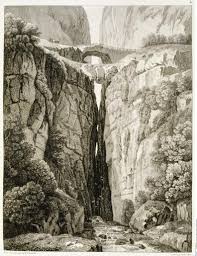 Ausschnitt aus: Kupferstich (um 1810) von Wilhelm Friedrich Gmelin [1760 – 1820] nach einer Skizze von Alexander von Humboldt 
